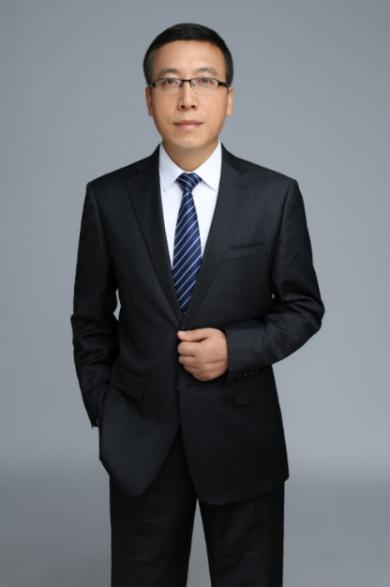 第一部分：5G发展格局与万物互联新时代的5G发展战略1、国内外运营商面向5G的业务战略布局比较2、美国运营商AT&T和Verizon基于5G的数字化转型战略3、欧洲运营商与日韩运营商的5G发展策略比较4、中国三家运营商5G发展战略与市场布局5、国家5G发展战略与“制造2025”“2030人工智能发展规划”6、5G时代发展5G技术新兴产业应用政策解读7、中国移动“5G+”策略与发展计划解读.8、海外运营商5G应用拓展启示与借鉴第二部分：5G业务创新赋能与行业应用发展策略1、5G的发展愿景及5G网络特点与优势2、5G的三大典型场景、九大业务领域与应用挑战3、5G+AI驱动的智能信息服务3大显著特点4、运营商的5G建设节奏与分期建设重点展望5、基于客户业务场景的5G应用切入策略6、5G的网络打造与产业联盟行业碰撞的解决方案7、5G技术与医疗行业客户服务需求融合三方面8、5G+AICDE新技术融合第三部分：5G赋能的行业AICD融合应用典型案例1、面向企业用户的5G典型行业应用2、面向医疗行业的5G远程诊疗与手术案例与讲解：解放军总院医院的5G远程手术案例与讲解： 5G远程诊疗案例与讲解：动5G+无人机快速运输医疗物资3、面向工业制造领域的5G应用视频案例与讲解：浙江移动5G+生产质量监测管理案例与讲解：浙江移动5G远程控制设备吊装第四部分：5G行业赋能与产业互联网演进路径1、5G+.智能制造与工业互联网发展动向2、工业领域的低时延高带宽应用场景3、5G+工业大型设备的远程操作4、5G+高精尖工业设备的远程维护维修5、制造企业的智能互联典型场景与需求特征6、智慧医疗与健康产业的5G应用需求剖析7、智慧交通产业的5G应用需求剖析8、5G应用与智慧城市治理的需求9、5G+AI+无人机赋能的智慧城市解决方案第五部分：5G赋能的行业数字化与智能化解决方案设计与推广1、5G产业数字化智能化需求分析与方案设计思路2、5G产业数字化与智能化需求分析框架3、5G产业数字化与智能化痛点需求的识别与把握4、5G+客户业务场景痛点与5G+AICD 赋能5、5G产业数字化与智能化解决方案设计步骤6、5G产业数字化与智能化解决方案推广7、5G生态运营商行业用户的共创解决方案，8、打造具有可持续发展前景的5G智能化发展生态第六部分：5G+业务模式创新与数字化管理1、5G+AICD的业务链打造与数字化应用2、5G+X创造新模式新业务新流程3、5G背景下行业业务链变革与5G行业赋能4、5G+产业聚合与新业务模式探索5、5G+行业客户+应用场景+智能解决方案6、5G+行业应用智能化解决方案的运营模式7、5G+移动互联网创造新产品新业态8、5G生态系统的形成与运行模式探讨9、总结与演练